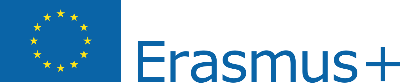 Prihláška na mobilitu zamestnanca
na akademický rok  Prihláška na mobilitu zamestnanca
na akademický rok  Prihláška na mobilitu zamestnanca
na akademický rok  Prihláška na mobilitu zamestnanca
na akademický rok  Prihláška na mobilitu zamestnanca
na akademický rok  Prihláška na mobilitu zamestnanca
na akademický rok  Prihláška na mobilitu zamestnanca
na akademický rok  Meno, priezvisko, tituly:Meno, priezvisko, tituly:Meno, priezvisko, tituly:Meno, priezvisko, tituly:Pracovisko (katedra):Pracovisko (katedra):Pracovisko (katedra):Pracovisko (katedra):Počet predchádzajúcich mobilít Erasmu+Počet predchádzajúcich mobilít Erasmu+Počet predchádzajúcich mobilít Erasmu+Počet predchádzajúcich mobilít Erasmu+Počet predchádzajúcich mobilít Erasmu+Počet predchádzajúcich mobilít Erasmu+Počet predchádzajúcich mobilít Erasmu+PRIJÍMAJÚCA INŠTITÚCIAPRIJÍMAJÚCA INŠTITÚCIAPRIJÍMAJÚCA INŠTITÚCIAPRIJÍMAJÚCA INŠTITÚCIAPRIJÍMAJÚCA INŠTITÚCIAPRIJÍMAJÚCA INŠTITÚCIAPRIJÍMAJÚCA INŠTITÚCIAPRIJÍMAJÚCA INŠTITÚCIAPRIJÍMAJÚCA INŠTITÚCIAPRIJÍMAJÚCA INŠTITÚCIAPRIJÍMAJÚCA INŠTITÚCIAPRIJÍMAJÚCA INŠTITÚCIAPRIJÍMAJÚCA INŠTITÚCIAŠtát:Štát:Štát:Mesto:Mesto:Názov inštitúcie:Názov inštitúcie:Názov inštitúcie:Fakulta:Fakulta:Fakulta:Katedra:Katedra:Katedra:Erasmus identifikačný kód prijímajúcej inštitúcie (ID kód):Erasmus identifikačný kód prijímajúcej inštitúcie (ID kód):Erasmus identifikačný kód prijímajúcej inštitúcie (ID kód):Erasmus identifikačný kód prijímajúcej inštitúcie (ID kód):Erasmus identifikačný kód prijímajúcej inštitúcie (ID kód):Erasmus identifikačný kód prijímajúcej inštitúcie (ID kód):Erasmus identifikačný kód prijímajúcej inštitúcie (ID kód):Erasmus identifikačný kód prijímajúcej inštitúcie (ID kód):Erasmus identifikačný kód prijímajúcej inštitúcie (ID kód):Erasmus identifikačný kód prijímajúcej inštitúcie (ID kód):MOBILITAMOBILITAMOBILITAMOBILITAMOBILITAMOBILITAMOBILITAMOBILITAMOBILITAMOBILITAMOBILITAMOBILITAMOBILITAPlánovaný semester mobility:Plánovaný semester mobility:Plánovaný semester mobility:Plánovaný semester mobility:Plánovaný semester mobility:Plánovaný semester mobility:Hlavný jazyk vyučovania:Hlavný jazyk vyučovania:Hlavný jazyk vyučovania:Hlavný jazyk vyučovania:Hlavný jazyk vyučovania:Predpokladaný program mobility (napr. témy prednášok, seminárov, cvičení):Predpokladaný program mobility (napr. témy prednášok, seminárov, cvičení):Predpokladaný program mobility (napr. témy prednášok, seminárov, cvičení):Predpokladaný program mobility (napr. témy prednášok, seminárov, cvičení):Predpokladaný program mobility (napr. témy prednášok, seminárov, cvičení):Predpokladaný program mobility (napr. témy prednášok, seminárov, cvičení):Predpokladaný program mobility (napr. témy prednášok, seminárov, cvičení):Predpokladaný program mobility (napr. témy prednášok, seminárov, cvičení):Predpokladaný program mobility (napr. témy prednášok, seminárov, cvičení):Predpokladaný program mobility (napr. témy prednášok, seminárov, cvičení):Predpokladaný program mobility (napr. témy prednášok, seminárov, cvičení):Predpokladaný program mobility (napr. témy prednášok, seminárov, cvičení):Predpokladaný program mobility (napr. témy prednášok, seminárov, cvičení):1.2.3.4.5.6.7.8.Svojím podpisom vyjadrujem súhlas s podmienkami a kritériami mobility.Svojím podpisom vyjadrujem súhlas s podmienkami a kritériami mobility.Svojím podpisom vyjadrujem súhlas s podmienkami a kritériami mobility.Svojím podpisom vyjadrujem súhlas s podmienkami a kritériami mobility.Svojím podpisom vyjadrujem súhlas s podmienkami a kritériami mobility.Svojím podpisom vyjadrujem súhlas s podmienkami a kritériami mobility.Svojím podpisom vyjadrujem súhlas s podmienkami a kritériami mobility.Svojím podpisom vyjadrujem súhlas s podmienkami a kritériami mobility.Svojím podpisom vyjadrujem súhlas s podmienkami a kritériami mobility.Svojím podpisom vyjadrujem súhlas s podmienkami a kritériami mobility.Svojím podpisom vyjadrujem súhlas s podmienkami a kritériami mobility.Svojím podpisom vyjadrujem súhlas s podmienkami a kritériami mobility.Svojím podpisom vyjadrujem súhlas s podmienkami a kritériami mobility.Dátum:Dátum:Podpis zamestnanca:Podpis zamestnanca:Podpis zamestnanca:Podpis zamestnanca: